DICHIARAZIONE (ai sensi art. 4 legge 15/68 e art. 2 comma 1, DPR 403/98)di studente maggiorenne  per rientro a scuola dopo assenza per motivi di salute che non hanno dato luogo all’effettuazione di test diagnostico per Covid-19. Il sottoscritto/la sottoscritta ……………………………………………………………………………………………………….Cognome ………………………………………………………… Nome…………………………………………………………………Luogo e data di nascita………………………………………………………………………………………………………………..Iscritto alla Classe/Sezione………………………………………..Consapevole di tutte le conseguenze civili e penali previste in caso di dichiarazione mendace e pienamente consapevole della rilevanza che riveste il pieno rispetto delle misure finalizzate alla prevenzione della diffusione dell’infezione da SARS-CoV-2 e conseguentemente per la tutela della salute della collettivitàDICHIARAIn relazione alla propria assenza   dal………………………al……………………….Ai fini della riammissione in comunità scolastica dichiara di aver contattato il  medico di medicina generale Dr……………………………………………… e di aver seguito le indicazioni ricevute. Luogo e data………………………………………………    Firma………………………………………………………………….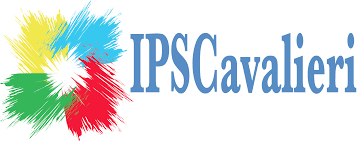 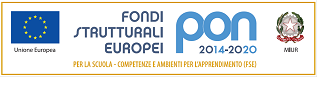 Istituto Professionale di Stato          per i Servizi Commerciali,Turistici e Sociali    B. Cavalierivia Olona, 14 - 20123 Milano Tel: 02/435234-4984520/550 fax: 48195579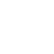 Succ.: via Curiel, 19 - 20143 Milano Tel.: 02/89122607 fax 02/89189336e-mail: sedemirc08000a@pec.istruzione.itinfo@istitutocavalieri-superiori.itwww.ipscavalieri.it c. f.: 80124250152